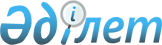 О внесении изменений и дополнения в решение маслихата от 24 декабря 2014 года № 283 "О бюджете Житикаринского района на 2015-2017 годы"
					
			Утративший силу
			
			
		
					Решение маслихата Житикаринского района Костанайской области от 19 февраля 2015 года № 293. Зарегистрировано Департаментом юстиции Костанайской области 27 февраля 2015 года № 5379. Утратило силу в связи с истечением срока действия (письмо маслихата Житикаринского района Костанайской области от 14 января 2016 года № 02-32/18)

      Сноска. Утратило силу в связи с истечением срока действия (письмо маслихата Житикаринского района Костанайской области от 14.01.2016 № 02-32/18).      В соответствии с пунктом 4 статьи 104, пунктом 4 статьи 106 Бюджетного кодекса Республики Казахстан от 4 декабря 2008 года Житикаринский районный маслихат РЕШИЛ:



      1. Внести в решение маслихата от 24 декабря 2014 года № 283 "О бюджете Житикаринского района на 2015-2017 годы" (зарегистрировано в Реестре государственной регистрации нормативных правовых актов № 5301, опубликовано 22 января 2015 года в газете "Житикаринские новости") следующие изменения и дополнение:



      подпункты 2), 5), 6) пункта 1 указанного решения изложить в новой редакции:



      "2) затраты – 4123516,9 тысяч тенге;



      5) дефицит (профицит) бюджета – -39372,9 тысячи тенге;



      6) финансирование дефицита (использование профицита) бюджета – 39372,9 тысячи тенге.";



      пункта 4 указанного решения изложить в новой редакции:



      "4. Утвердить резерв акимата Житикаринского района на 2015 год в сумме 41140 тысяч тенге.";



      дополнить указанное решение пунктом 7-2 следующего содержания:



      "7-2. Учесть, что в районном бюджете на 2015 год предусмотрено использование (доиспользование) неиспользованных (недоиспользованных) сумм целевого трансферта на развитие выделенных из областного бюджета в 2014 году за счет остатков местного бюджета в сумме 19725,9 тысяч тенге.";



      приложение 1 к указанному решению изложить в новой редакции согласно приложению к настоящему решению.



      2. Настоящее решение вводится в действие с 1 января 2015 года.      Председатель сессии                        А. Бисембаев      Секретарь Житикаринского

      районного маслихата                        М. Кененбаева      СОГЛАСОВАНО      Руководитель государственного

      учреждения "Отдел экономики и

      бюджетного планирования

      акимата Житикаринского района"

      __________________Г. Жидебаева

      19 феварля 2015 года

Приложение         

к решению маслихата     

от 19 февраля 2015 года № 293 Приложение 1        

к решению маслихата    

от 24 декабря 2014 года № 283  Бюджет Житикаринского

района на 2015 год
					© 2012. РГП на ПХВ «Институт законодательства и правовой информации Республики Казахстан» Министерства юстиции Республики Казахстан
				КатегорияКатегорияКатегорияКатегорияСумма, тысяч тенгеКлассКлассКлассСумма, тысяч тенгеПодклассПодклассСумма, тысяч тенгеНАИМЕНОВАНИЕСумма, тысяч тенгеI. Доходы41037911Налоговые поступления149334301Подоходный налог6541182Индивидуальный подоходный налог65411803Социальный налог5293601Социальный налог52936004Hалоги на собственность2365621Hалоги на имущество1572203Земельный налог129084Hалог на транспортные средства645115Единый земельный налог192305Внутренние налоги на товары, работы и услуги643872Акцизы61243Поступления за использование природных и других ресурсов318014Сборы за ведение предпринимательской и профессиональной деятельности240605Налог на игорный бизнес240207Прочие налоги441Прочие налоги4408Обязательные платежи, взимаемые за совершение юридически значимых действий и (или) выдачу документов уполномоченными на то государственными органами или должностными лицами88721Государственная пошлина88722Неналоговые поступления406601Доходы от государственной собственности40665Доходы от аренды  имущества, находящегося в государственной собственности40663Поступления от продажи основного капитала1667301Продажа государственного имущества, закрепленного за государственными учреждениями12841Продажа государственного имущества, закрепленного за государственными учреждениями128403Продажа земли и нематериальных активов153891Продажа земли115222Продажа нематериальных активов38674Поступления трансфертов258970902Трансферты  из вышестоящих органов государственного управления25897092Трансферты из областного бюджета2589709Функциональная  группаФункциональная  группаФункциональная  группаФункциональная  группаФункциональная  группаСумма, тысяч тенгеФункциональная подгруппаФункциональная подгруппаФункциональная подгруппаФункциональная подгруппаСумма, тысяч тенгеАдминистратор бюджетных программАдминистратор бюджетных программАдминистратор бюджетных программСумма, тысяч тенгеПрограммаПрограммаСумма, тысяч тенгеНАИМЕНОВАНИЕСумма, тысяч тенгеII. Затраты4123516,901Государственные услуги общего характера3036311Представительные, исполнительные и другие органы, выполняющие общие функции государственного управления243558112Аппарат маслихата района (города областного значения)15744001Услуги по обеспечению деятельности маслихата района (города областного значения)15744122Аппарат акима района (города областного значения)84851001Услуги по обеспечению деятельности акима района (города областного значения)84851123Аппарат акима района в городе, города районного значения, поселка, села, сельского округа142963001Услуги по обеспечению деятельности акима района в городе, города районного значения, поселка, села, сельского округа1429632Финансовая деятельность23828452Отдел финансов района (города областного значения)23828001Услуги по реализации государственной политики в области исполнения бюджета и управления коммунальной собственностью района (города областного значения)17785003Проведение оценки имущества в целях налогообложения2260010Приватизация, управление коммунальным имуществом, постприватизационная деятельность и регулирование споров, связанных с этим37835Планирование и статистическая деятельность16564453Отдел экономики и бюджетного планирования района (города областного значения)16564001Услуги по реализации государственной политики в области формирования и развития экономической политики, системы государственного планирования165649Прочие государственные услуги общего характера19681458Отдел жилищно-коммунального хозяйства, пассажирского транспорта и автомобильных дорог района (города областного значения)19681001Услуги по реализации государственной политики на местном уровне в области жилищно-коммунального хозяйства, пассажирского транспорта и автомобильных дорог1968102Оборона69051Военные нужды6756122Аппарат акима района (города областного значения)6756005Мероприятия в рамках исполнения всеобщей воинской обязанности67562Организация работы по чрезвычайным ситуациям149122Аппарат акима района (города областного значения)149007Мероприятия по профилактике и тушению степных пожаров районного (городского) масштаба, а также пожаров в населенных пунктах, в которых не созданы органы государственной противопожарной службы14903Общественный порядок, безопасность, правовая, судебная, уголовно-исполнительная деятельность28069Прочие услуги в области общественного порядка и безопасности2806458Отдел жилищно-коммунального хозяйства, пассажирского транспорта и автомобильных дорог района (города областного значения)2806021Обеспечение безопасности дорожного движения в населенных пунктах280604Образование20552921Дошкольное воспитание и обучение117375464Отдел образования  района (города областного значения)117375009Обеспечение деятельности организаций дошкольного воспитания и обучения59612040Реализация государственного образовательного заказа в дошкольных организациях образования577632Начальное, основное среднее и общее среднее образование1723214123Аппарат акима района в городе, города районного значения, поселка, села, сельского округа1224005Организация бесплатного подвоза учащихся до школы и обратно в сельской местности1224464Отдел образования  района (города областного значения)1683462003Общеобразовательное обучение1618756006Дополнительное образование для детей64706465Отдел физической культуры и спорта района (города областного значения)38528017Дополнительное образование для детей и юношества по спорту385289Прочие услуги в области образования214703464Отдел образования района (города областного значения)214703001Услуги по реализации государственной политики на местном уровне в области образования19401005Приобретение и доставка учебников, учебно-методических комплексов для государственных учреждений образования района (города областного значения)29109007Проведение школьных олимпиад, внешкольных мероприятий и конкурсов районного (городского) масштаба1565015Ежемесячная выплата денежных средств опекунам (попечителям) на содержание ребенка-сироты (детей-сирот), и ребенка (детей), оставшегося без попечения родителей24614022Выплата единовременных денежных средств казахстанским гражданам, усыновившим (удочерившим) ребенка (детей)-сироту и ребенка (детей), оставшегося без попечения родителей1044029Обследование психического здоровья детей и подростков и оказание психолого-медико-педагогической консультативной помощи населению11019067Капитальные расходы подведомственных государственных учреждений и организаций12795106Социальная помощь и социальное обеспечение3187311Социальное обеспечение9870464Отдел образования района (города областного значения)9870030Содержание ребенка (детей), переданного патронатным воспитателям98702Социальная помощь247300451Отдел занятости и социальных программ района (города областного значения)247300002Программа занятости26368005Государственная адресная социальная помощь11487006Оказание жилищной помощи80085007Социальная помощь отдельным категориям нуждающихся граждан по решениям местных представительных органов32914010Материальное обеспечение детей-инвалидов, воспитывающихся и обучающихся на дому928014Оказание социальной помощи нуждающимся гражданам на дому35865015Территориальные центры социального обслуживания пенсионеров и инвалидов15378016Государственные пособия на детей до 18 лет24374017Обеспечение нуждающихся инвалидов обязательными гигиеническими средствами и предоставление услуг специалистами жестового языка, индивидуальными помощниками в соответствии с индивидуальной программой реабилитации инвалида4443052Проведение мероприятий, посвященных семидесятилетию Победы в Великой Отечественной войне154589Прочие услуги в области социальной помощи и социального обеспечения61561451Отдел занятости и социальных программ района (города областного значения)61561001Услуги по реализации государственной политики на местном уровне в области обеспечения занятости и реализации социальных программ для населения31997011Оплата услуг по зачислению, выплате и доставке пособий и других социальных выплат451050Реализация Плана мероприятий по обеспечению прав и улучшению качества жизни инвалидов2911307Жилищно-коммунальное хозяйство318547,91Жилищное хозяйство36288,9458Отдел жилищно-коммунального хозяйства, пассажирского транспорта и автомобильных дорог района (города областного значения)9892003Организация сохранения государственного жилищного фонда2622005Снос аварийного и ветхого жилья5338031Изготовление технических паспортов на объекты кондоминиумов503049Проведение энергетического аудита многоквартирных жилых домов1429467Отдел строительства района (города областного значения)26396,9004Проектирование, развитие и (или) обустройство инженерно-коммуникационной инфраструктуры26396,92Коммунальное хозяйство206624467Отдел строительства района (города областного значения)206624006Развитие системы водоснабжения и водоотведения3777058Развитие системы водоснабжения и водоотведения в сельских населенных пунктах2028473Благоустройство населенных пунктов75635123Аппарат акима района в городе, города районного значения, поселка, села, сельского округа75635008Освещение улиц  населенных пунктов35041009Обеспечение санитарии населенных пунктов18114010Содержание мест захоронений и погребение безродных643011Благоустройство и озеленение населенных пунктов2183708Культура, спорт, туризм и информационное пространство1438661Деятельность в области культуры51100455Отдел культуры и развития языков района (города областного значения)51100003Поддержка культурно-досуговой работы511002Спорт24174465Отдел физической культуры и спорта района (города областного значения)24174001Услуги по реализации государственной политики на местном уровне  в сфере физической культуры и спорта8089005Развитие массового спорта и национальных видов спорта6285006Проведение спортивных соревнований на районном (города областного значения) уровне3350007Подготовка и участие членов  сборных команд района (города областного значения) по различным видам спорта на областных спортивных соревнованиях64503Информационное пространство46870455Отдел культуры и развития языков района (города областного значения)37377006Функционирование районных (городских) библиотек26301007Развитие государственного языка и других языков народа Казахстана11076456Отдел внутренней политики района (города областного значения)9493002Услуги по проведению государственной информационной политики94939Прочие услуги по организации культуры, спорта, туризма и информационного пространства21722455Отдел культуры и развития языков района (города областного значения)8640001Услуги по реализации государственной политики на местном уровне в области развития языков и культуры8640456Отдел внутренней политики района (города областного значения)13082001Услуги по реализации государственной политики на местном уровне в области информации, укрепления государственности и формирования социального оптимизма граждан12373003Реализация мероприятий в сфере молодежной политики70910Сельское, водное, лесное, рыбное хозяйство, особо охраняемые природные территории, охрана окружающей среды и животного мира, земельные отношения788211Сельское хозяйство37248453Отдел экономики и бюджетного планирования района (города областного значения)1244099Реализация мер по оказанию социальной поддержки специалистов1244462Отдел сельского хозяйства района (города областного значения)24265001Услуги по реализации государственной политики на местном уровне в сфере сельского хозяйства24265473Отдел ветеринарии района (города областного значения)11739001Услуги по реализации государственной политики на местном уровне в сфере ветеринарии8213005Обеспечение функционирования скотомогильников (биотермических ям)890006Организация санитарного убоя больных животных440007Организация отлова и уничтожения бродячих собак и кошек1470010Проведение мероприятий по идентификации сельскохозяйственных животных7266Земельные отношения11494463Отдел земельных отношений района (города областного значения)11494001Услуги по реализации государственной политики в области регулирования земельных отношений на территории района (города областного значения)114949Прочие услуги в области сельского, водного, лесного, рыбного  хозяйства, охраны окружающей среды и земельных отношений30079473Отдел ветеринарии района (города областного значения)30079011Проведение противоэпизоотических мероприятий3007911Промышленность, архитектурная, градостроительная и строительная деятельность186352Архитектурная, градостроительная и строительная деятельность18635467Отдел строительства района (города областного значения)11342001Услуги по реализации государственной политики на местном уровне в области строительства11342468Отдел архитектуры и градостроительства района (города областного значения)7293001Услуги по реализации государственной политики  в области  архитектуры и градостроительства на местном уровне729312Транспорт и коммуникации447111Автомобильный транспорт44711123Аппарат акима района в городе, города районного значения, поселка, села, сельского округа14528013Обеспечение функционирования автомобильных дорог в городах районного значения, поселках, селах, сельских округах14528458Отдел жилищно-коммунального хозяйства, пассажирского транспорта и автомобильных дорог района (города областного значения)30183023Обеспечение функционирования автомобильных дорог3018313Прочие8315713Поддержка предпринимательской деятельности и защита конкуренции10381469Отдел предпринимательства района (города областного значения)10381001Услуги по реализации государственной политики на местном уровне в области развития предпринимательства103819Прочие821190123Аппарат акима района в городе, города районного значения, поселка, села, сельского округа69000049Текущее обустройство моногородов69000452Отдел финансов района (города областного значения)41140012Резерв местного исполнительного органа района (города областного значения)41140458Отдел жилищно-коммунального хозяйства, пассажирского транспорта и автомобильных дорог района (города областного значения)605447044Текущее обустройство моногородов81000085Реализация бюджетных инвестиционных проектов в моногородах524447464Отдел образования района (города областного значения)14424041Реализация мер по содействию экономическому развитию регионов  в рамках Программы "Развитие регионов"14424467Отдел строительства района (города областного значения)63500085Реализация бюджетных инвестиционных проектов в моногородах63500469Отдел предпринимательства района (города областного значения)27679033Субсидирование процентной ставки по кредитам для реализации проектов в моногородах19679034Предоставление грантов на развитие новых производств в моногородах8000III. Чистое бюджетное кредитование19647Бюджетные кредиты1995610Сельское, водное, лесное, рыбное хозяйство, особо охраняемые природные территории, охрана окружающей среды и животного мира, земельные отношения29731Сельское хозяйство2973453Отдел экономики и бюджетного планирования района (города областного значения)2973006Бюджетные кредиты для реализации мер социальной поддержки специалистов297313Прочие169833Поддержка предпринимательской деятельности и защита конкуренции16983469Отдел предпринимательства района (города областного значения)16983008Кредитование на содействие развитию предпринимательства в моногородах16983КатегорияКатегорияКатегорияКатегорияКатегорияСумма, тысяч тенгеКлассКлассКлассКлассСумма, тысяч тенгеПодклассПодклассПодклассСумма, тысяч тенгеСпецификаСпецификаСумма, тысяч тенгеНАИМЕНОВАНИЕСумма, тысяч тенгеПогашение бюджетных кредитов3095Погашение бюджетных кредитов309501Погашение бюджетных кредитов3095011Погашение бюджетных кредитов, выданных из государственного бюджета309IV. Сальдо по операциям с финансовыми активами0V. Дефицит (профицит)  бюджета-39372,9VI. Финансирование дефицита (использование профицита) бюджета39372,9